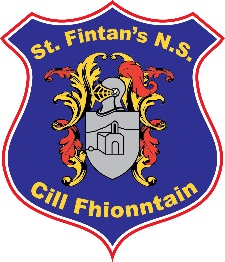 St. Fintan’s National School ANNUAL ADMISSION NOTICEin respect of admissions to the 2024/2025 school yearAdmission Policy and Application FormA copy of the school’s Admission Policy and the Application Form for Admission for the 2024/2025 school year is available as follows: –To download at: www.stfintansns.ie On request: By emailing info@stfintansns.ie or writing to: The Secretary’s Office, St. Fintan’s NS, Carrickbrack Road, Sutton, Dublin 13PART 1 - Admissions to the 2024/2025 school yearApplication and Decision Dates for admission to 2024/2025 school yearThe following are the dates applicable for admission to Junior Infants*Failure to accept an offer within the prescribed period above may result in the offer being withdrawnNote: the school will consider and issue decisions on late applications in accordance with the school’s Admission Policy.Number of places being made available in junior infants for school year 2024-2025PART 2 - Admissions to the 2024/2025 school yearIn respect of the [2023/2024] school year:In respect of 2022/2023 school year, the total number of applications for admission received by the school was 55The school will commence accepting applications for admission on  1st October 2023The school shall cease accepting applications for admission on 31st January 2024 at 2.30pmThe date by which applicants will be notified of the decision on their application is    14th February 2024 or earlierThe period within which applicants must confirm acceptance of an offer of admission is10 working days from date of issueThe number of places being made available in junior infants56Breakdown of places allocated for the 2023/2024 school year:Breakdown of places allocated for the 2023/2024 school year:Number of places available:60Number of applications received:65Number of Offers made and accepted under each criteria:23 offers made and accepted living in the Parish of St. Fintan’s / Criteria A 31 offers made and accepted Criteria CTotal number of offers made60Number of names placed on waiting list for the school year concerned.0